Counting withThe Very Hungry CaterpillarRead the numbers and in each line colour the  caterpillar’s head and paint a corresponding number of the caterpillar’s sections.Five	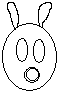 One	SevenTen	ThreeSix	Two	Eight	Zero	Four	Nine	